РЕШЕНИЕ«10» марта 2022г.                                                                                                № 103п. Саган-НурО принятии полномочий органов местного самоуправления муниципального образования «Мухоршибирский район» органами местного самоуправления муниципального образования «Саганнурское» В соответствии с частью 4 статьи 15 Федерального закона от 6 октября 2003 года № 131-ФЗ «Об общих принципах организации местного самоуправления в Российской Федерации», Совет депутатов муниципального образования сельского поселения «Саганнурское»решил:Администрации муниципального образования сельского поселения «Саганнурское» принять на 2022 год к осуществлению следующие полномочия органов местного самоуправления муниципального образования «Мухоршибирский район»: Организация дорожной деятельности в отношении автомобильных дорог местного значения в границах населенных пунктов поселения и обеспечение безопасности дорожного движения на них, включая создание и обеспечение функционирования парковок (парковочных мест), осуществление муниципального контроля на автомобильном транспорте, городском наземном электрическом транспорте и в дорожном хозяйстве в границах населенных пунктов поселения, организация дорожного движения, а также осуществление иных полномочий в области использования автомобильных дорог и осуществления дорожной деятельности в соответствии с законодательством Российской Федерации;Организация в границах населенного пункта муниципального образования сельского поселения «Саганнурское» тепло- и водоснабжения населения, водоотведения в пределах полномочий, установленных законодательством Российской Федерации.Осуществление полномочий, указанных в пунктах 1.1 и 1.2 настоящего решения, производить за счет субвенций, предоставляемых из бюджета муниципального образования «Мухоршибирский район» в бюджет муниципального образования сельского поселения «Саганнурское», на основании соглашений, заключенных в соответствии с действующим законодательством.Поручить Главе муниципального образования сельского поселения «Саганнурское» заключить с муниципальным образованием «Мухоршибирский район» соответствующие соглашения о передаче полномочий.Обнародовать настоящее решение путем размещения на информационных стендах поселения и разместить на официальном сайте Администрации муниципального образования сельского поселения «Саганнурское» в информационно-телекоммуникационной сети Интернет.Контроль за исполнением решения оставляю за собой.Главамуниципального образования сельского поселения «Саганнурское»                                                       М.И. ИсмагиловСОВЕТ ДЕПУТАТОВМУНИЦИПАЛЬНОГО ОБРАЗОВАНИЯ  «САГАННУРСКОЕ»МУХОРШИБИРСКОГОРАЙОНАРЕСПУБЛИКИ БУРЯТИЯ(СЕЛЬСКОЕ ПОСЕЛЕНИЕ)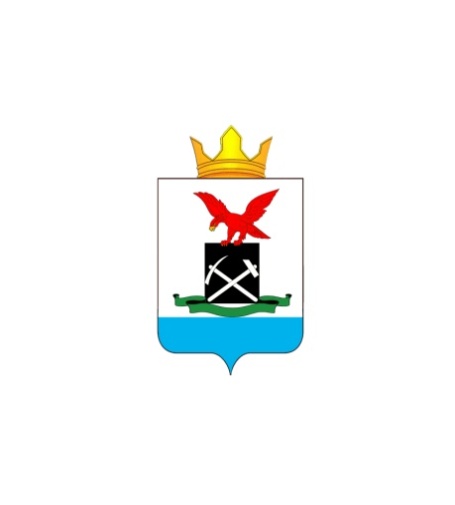 БУРЯАД УЛАСАЙ МУХАРШЭБЭРЭЙАЙМАГАЙ «САГААННУУРАЙ»RЭНЭН НОМОНОЙ НЮТАГ ЗАСАГАЙ БАЙГУУЛАМЖЫН HУНГАМАЛНУУДАЙ ЗYБЛЭЛ